POWIATOWY URZĄD PRACY KOLBUSZOWA 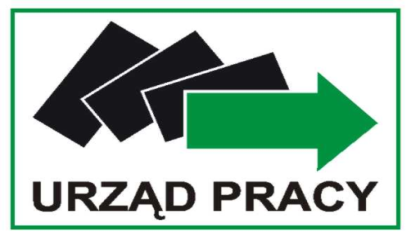 ul. Piłsudskiego 59A, 36-100 Kolbuszowatel/fax(17)2271790, 17 2272 926e-mail: sekretariat@pup.kolbuszowa.plWNIOSEK PRACODAWCYO UDZIELENIE POMOCY I WSPARCIA DORADCY ZAWODOWEGO W ZAKRESIE: □  DOBORU  KANDYDATÓW DO PRACY □  INDYWIDUALNEGO ROZWOJU ZAWODOWEGO(dotyczy rozwoju  pracodawcy i jego pracowników)Nazwisko i imię lub nazwa pracodawcy …………………………………………………………Adres pracodawcy ………………………………………………………………………………………..Telefon …………………… nr faksu ……………………………………………………………………..Adres poczty elektronicznej ………………………………………………………………………….Adres strony internetowej ……………………………………………………………………………Imię i nazwisko osoby do kontaktu ……………………………………………………………….NIP………………………………………………………………………………………………………………..    Informacje o zakresie oczekiwanej pomocy:    ……………………………………………………………………………………………………………………………………………………………………………………………………………………………………………………………………………………………………………………………………………………………………………………………………………………………………………………………………………………………………………………………………						……………………………………………(Miejscowość, data)							(podpis pracodawcy)Uwaga! W przypadku indywidualnego rozwoju zawodowego należy do niniejszego wniosku dołączyć listę osób, którym ma być świadczona usługa, zawierającą: imię i nazwisko oraz numer PESEL, a w przypadku cudzoziemca numer dokumentu stwierdzającego tożsamość.